Formulir Pendaftaran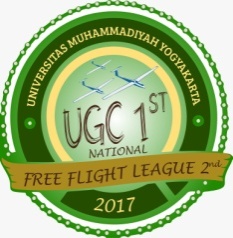 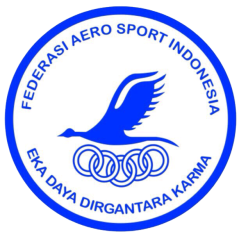 Free Flight League 2nd UMY	No.Rek (BNI) : 0460602829 (A/n Septian wahyu widodo)		Cp : 085728795679    Blogspot : umyglider.blogspot.comNama Lengkap		: …………………………………………………..Pelatih			: …………………………………………………..Manager			: …………………………………………………..Official			: …………………………………………………..Jenis Kelamin		:	Laki-laki					Perempuan Tanggal Lahir		: …………………………………………………..Instansi/Club		: …………………………………………………..No. HP			: …………………………………………………..Email			: …………………………………………………..Alamat Asal		: ………………………………………………….. 				  …………………………………………………..Kategori			: OHLG			Umum Pa/Pi				Pelajar Pa/PiF 1H				Umum Pa/Pi				Pelajar Pa/PiF 1A				Umum Pa/Pi